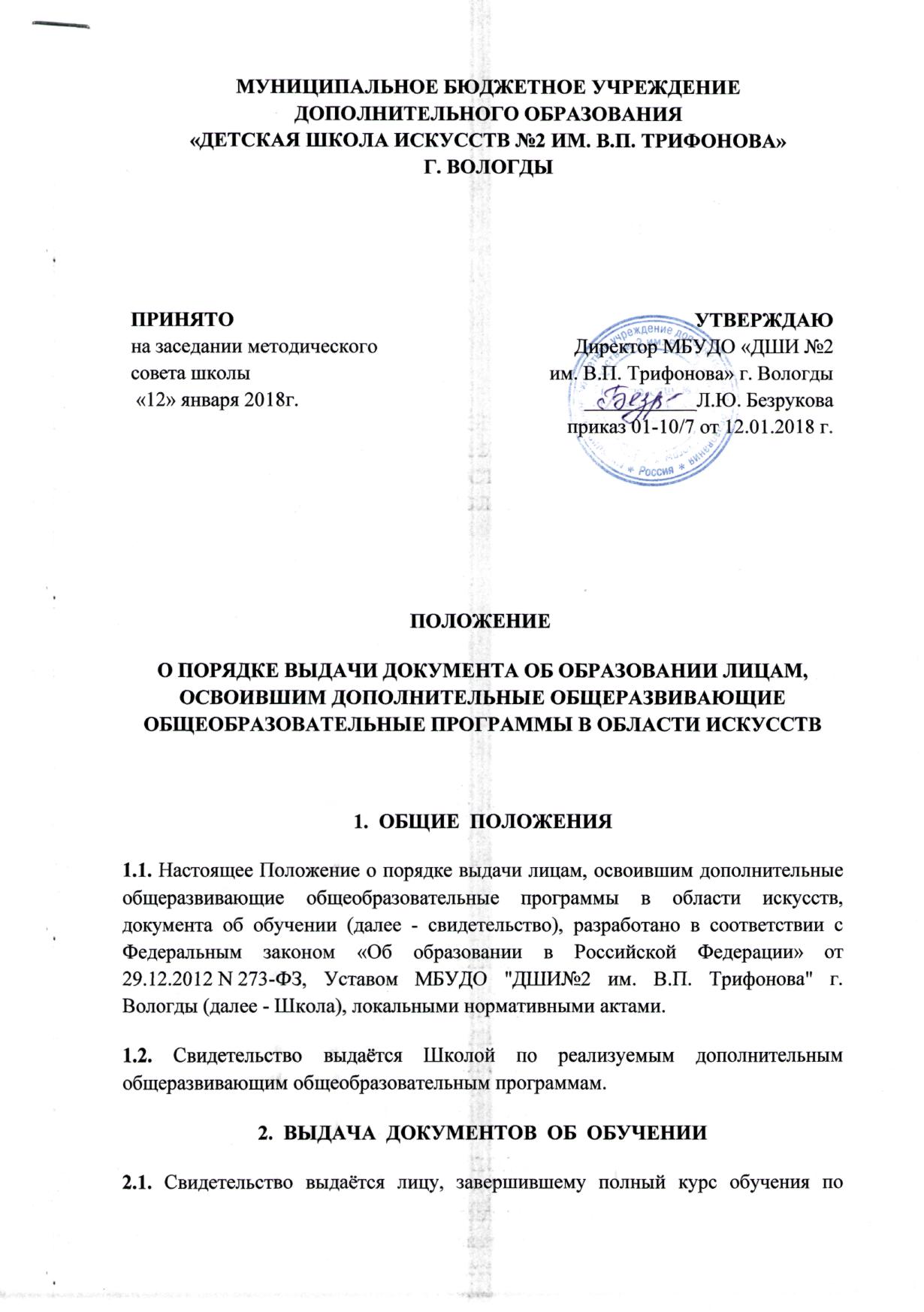 Образцы свидетельства об окончании школы: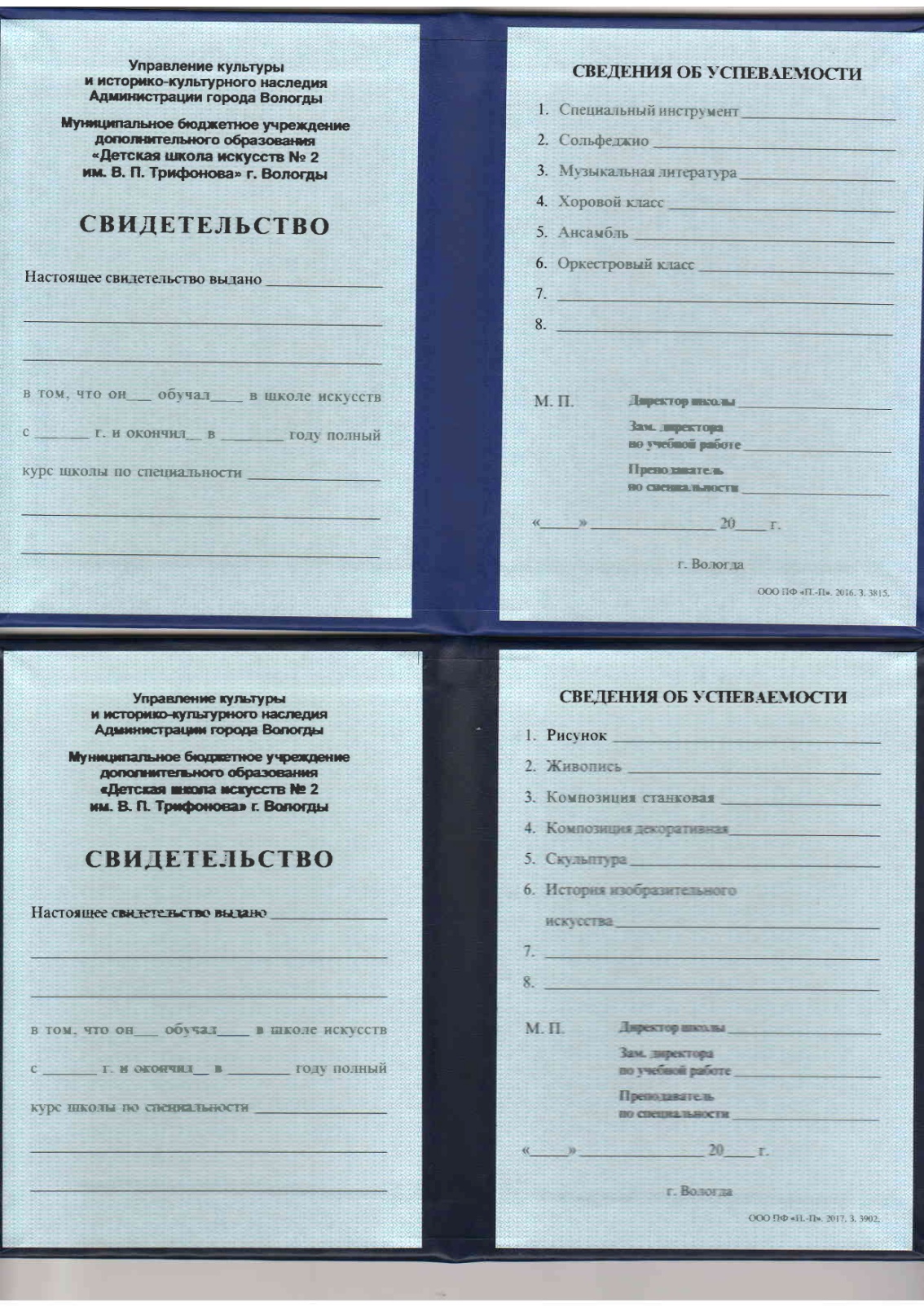 дополнительной общеразвивающей общеобразовательной программе и прошедшему итоговую аттестацию (далее - выпускник), на основании решения экзаменационной комиссии не позднее 10 дней после издания приказа о выдаче свидетельства.2.2. Свидетельство с отличием выдается при условии, что все оценки, указанные в нем (оценки по дисциплинам дополнительной общеразвивающей программы) являются оценками “отлично”.2.3. Дубликат свидетельства выдаётся:взамен утраченного свидетельства;взамен свидетельства, содержащего ошибки, обнаруженные выпускником после его получения.2.4. Свидетельство (дубликат) выдается выпускнику лично или другому лицу по заверенной в установленном порядке доверенности, выданной указанному лицу выпускником, или по заявлению выпускника.3.  ЗАПОЛНЕНИЕ  СВИДЕТЕЛЬСТВА3.1. Бланки свидетельства заполняются на русском языке ручным способом, гелевой ручкой черного цвета.3.2. В свидетельстве указывается: полное наименование образовательной организации, номер свидетельства, фамилия имя отчество выпускника, год окончания, наименование дополнительной общеразвивающей общеобразовательной программы, сведения о результатах освоения выпускником дополнительной общеразвивающей общеобразовательной программы (изученные дисциплины с оценкой),  дата выдачи. 3.3. Свидетельство подписывается директором школы, заместителем директора по учебно-воспитательной работе, преподавателем по специальности (подписи содержат соответственно фамилии и инициалы) и заверяется печатью школы (оттиск печати должен быть чётким).4.  УЧЁТ  ДОКУМЕНТА  ОБ  ОБУЧЕНИИ4.1. При выдаче свидетельства (дубликата) в книгу регистрации вносятся следующие данные:регистрационный номер свидетельства (дубликата);фамилия, имя выпускника, в случае получения свидетельства (дубликата) по доверенности - фамилия, имя и отчество лица, которому выдан документ;дата выдачи свидетельства (дубликата);подпись лица, которому выдано свидетельство (дубликат).